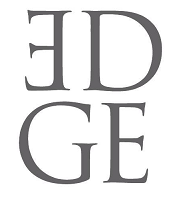 	Anadolu Masalını Birinci Ağızdan DinliyorlarİFTARLIK GAZOZ EKİBİNE İZMİT'TE BÜYÜK İLGİİFTARLIK GAZOZ filmi yapımcıları, ülkemiz sinemasında şimdiye kadar yapılmayanı yapıp vizyon öncesi 34 ilde aynı günde, aynı saatte, tek seanslık özel bir gösterimle filmi halkla buluştururken vizyon sonrası çıtayı daha da yükseğe taşımayı sürdürüyor. Şimdiye kadar yapılmadığı kadar çok şehre ulaşmak hedefiyle yönetmen ve oyuncularla birlikte Anadolu turuna çıkarak halkla bir araya geliyor, önce filmi birlikte izleyip ardından söyleşi yapıyorlar. İzmir, Konya, Mersin ve Bursa'dan sonra İFTARLIK GAZOZ ekibi, geçtiğimiz gün İZMİT'li sinemaseverlerle bir aradaydı. Sırada bu çok özel Anadolu masalının birinci ağızdan paylaşılacağı farklı iller var. İZMİT'te İftarlık Gazoz İzdihamıYüksel Aksu'nun yazıp yönettiği İFTARLIK GAZOZ filminin oyuncuları seyircili özel gösterim için İZMİT'teydi. Geçtiğimiz hafta vizyona giren ve tüm Türkiye'de izleyici sayısını her geçen gün arttıran film, Anadolu'yu gezmeye bu hafta sonu  İZMİT'le devam etti. Yoğun talep üzerine ikinci salonun açıldığı İZMİT Symbol AVM'deki Cinemarine sinemasında, gösterim sonrası söyleşi düzenledi. Başrolü Cem Yılmaz'la paylaşan Berat Efe Parlar ile birlikte Ümmü Putgül, Okan Avcı, Yılmaz Bayraktar'ın da katıldığı etkinlikte Yönetmen Yüksel Aksu ve filmin yapımcılarından Elif Dağdeviren de vardı.İzmit'li izleyicilerin sinema salonlarını ve söyleşi alanını hınca hınç doldurduğu bu özel etkinlikte başta Berat Efe Parlar olmak üzere tüm ekiple fotoğraf çektirebilmek için uzun kuyruklar oluştu.Günümüzden yaklaşık kırk yıl önce geçen hikayesinde usta-çırak ilişkisini merkeze alan İFTARLIK GAZOZ, bir Anadolu masalı anlatıyor. Koca bir kasabanın birlikte gülüp, birlikte eğlendikleri, sevinçlerinde ve hüzünlerinde ortak oldukları, Ramazan gününde açılan orucun keyfini, yazlık sinemaların eğlencesini, hep beraber camiden çıkıp birlikte maç seyretmenin keyfini, geçmişi ve bugünü aynı potada eriten film, sürpriz sonuyla izleyiciyi derinden sarsıyor.www.iftarlikgazoz.comwww.edgeccf.comfacebook.com/iftarlikgazoz
twitter.com/iftarlik_gazoz
instagram.com/iftarlikgazozDetaylı Bilgi ve Görsel İçin:Arzu Mildan/Medya İlişkileri Direktörü
EDGE Yapım & Yaratıcı Danışmanlık 
+TEL: 0212 265 9292  |  CEP: 0532.484.1269
arzu@edgeccf.com |  www.edgeccf.com